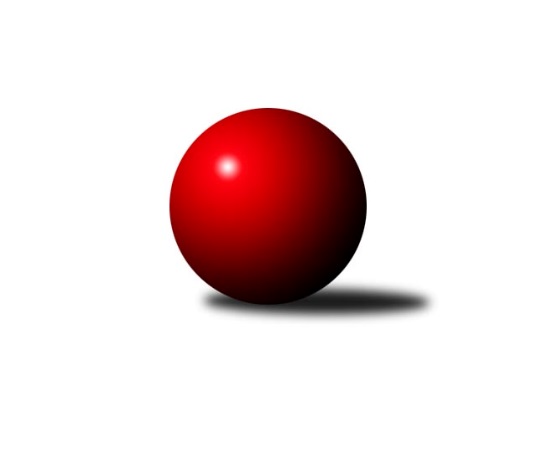 Č.21Ročník 2022/2023	1.4.2023Nejlepšího výkonu v tomto kole: 3558 dosáhlo družstvo: TJ Sokol Duchcov1. KLM 2022/2023Výsledky 21. kolaSouhrnný přehled výsledků:TJ Valašské Meziříčí B	- TJ Centropen Dačice	7:1	3463:3403	14.5:9.5	1.4.TJ Spartak Přerov	- TJ Třebíč	7:1	3541:3384	14.5:9.5	1.4.KK Vyškov	- TJ Sokol Duchcov	1:7	3452:3558	9.5:14.5	1.4.TJ Lokomotiva Trutnov 	- TJ Loko České Velenice	6:2	3392:3309	14.0:10.0	1.4.KK Zábřeh	- CB Dobřany Klokani	8:0	3475:3169	20.0:4.0	1.4.KK Slovan Rosice	- KK SDS Sadská	2:6	3383:3412	9.0:15.0	1.4.Tabulka družstev:	1.	TJ Sokol Duchcov	21	14	3	4	112.0 : 56.0 	277.0 : 227.0 	 3445	31	2.	KK Zábřeh	21	14	1	6	100.5 : 67.5 	280.0 : 224.0 	 3436	29	3.	TJ Lokomotiva Trutnov	21	13	1	7	98.0 : 70.0 	266.0 : 238.0 	 3421	27	4.	KK SDS Sadská	21	11	3	7	94.5 : 73.5 	262.5 : 241.5 	 3416	25	5.	TJ Valašské Meziříčí B	21	12	0	9	96.0 : 72.0 	273.0 : 231.0 	 3416	24	6.	TJ Loko České Velenice	21	11	0	10	78.0 : 90.0 	238.5 : 265.5 	 3398	22	7.	TJ Třebíč	20	8	2	10	76.5 : 83.5 	234.0 : 246.0 	 3405	18	8.	TJ Centropen Dačice	21	7	3	11	71.5 : 96.5 	240.5 : 263.5 	 3402	17	9.	KK Vyškov	21	7	2	12	72.5 : 95.5 	240.5 : 263.5 	 3410	16	10.	TJ Spartak Přerov	21	7	2	12	71.5 : 96.5 	242.0 : 262.0 	 3389	16	11.	CB Dobřany Klokani	20	6	2	12	64.0 : 96.0 	210.0 : 270.0 	 3342	14	12.	KK Slovan Rosice	19	3	3	13	57.0 : 95.0 	212.0 : 244.0 	 3360	9Podrobné výsledky kola:	 TJ Valašské Meziříčí B	3463	7:1	3403	TJ Centropen Dačice	Vladimír Výrek	156 	 132 	 149 	135	572 	 2:2 	 581 	 149	140 	 143	149	Josef Brtník	Radim Metelka	148 	 160 	 139 	135	582 	 2:2 	 570 	 150	140 	 157	123	Tomáš Pospíchal	Michal Juroška	141 	 139 	 138 	163	581 	 3:1 	 554 	 130	129 	 146	149	Michal Waszniovski	Ivan Říha	144 	 140 	 155 	148	587 	 3:1 	 566 	 132	155 	 138	141	Jiří Němec	Dalibor Tuček	155 	 138 	 158 	134	585 	 2.5:1.5 	 579 	 146	131 	 158	144	Karel Novák	Tomáš Juřík	153 	 126 	 136 	141	556 	 2:2 	 553 	 126	147 	 128	152	Zdeněk Pospíchalrozhodčí: Jaroslav ZajíčekNejlepší výkon utkání: 587 - Ivan Říha	 TJ Spartak Přerov	3541	7:1	3384	TJ Třebíč	Petr Pavelka	152 	 155 	 140 	126	573 	 2.5:1.5 	 558 	 133	152 	 140	133	Mojmír Novotný	David Janušík	151 	 132 	 141 	144	568 	 2:2 	 564 	 148	143 	 143	130	Jaroslav Tenkl	Jakub Fabík	141 	 148 	 131 	147	567 	 0:4 	 609 	 150	153 	 151	155	Kamil Nestrojil	Michal Pytlík	194 	 169 	 176 	146	685 	 4:0 	 569 	 156	117 	 151	145	Robert Pevný	Jiří Divila	153 	 140 	 135 	157	585 	 3:1 	 570 	 146	154 	 130	140	Lukáš Vik	Jakub Pleban	134 	 132 	 164 	133	563 	 3:1 	 514 	 117	127 	 127	143	Miroslav Ježekrozhodčí: Stanislav Beňa st., Kateřina PytlíkováNejlepší výkon utkání: 685 - Michal Pytlík	 KK Vyškov	3452	1:7	3558	TJ Sokol Duchcov	Tomáš Vejmola	149 	 143 	 141 	125	558 	 2:2 	 590 	 148	133 	 156	153	Milan Stránský	Ondřej Ševela	159 	 168 	 150 	166	643 	 4:0 	 565 	 128	138 	 144	155	Jiří Zemánek	Filip Kordula	140 	 143 	 130 	133	546 	 1:3 	 602 	 133	149 	 162	158	Matěj Novák	Tomáš Procházka *1	150 	 115 	 144 	132	541 	 1.5:2.5 	 570 	 156	141 	 141	132	David Horák	Josef Touš	156 	 156 	 143 	143	598 	 1:3 	 613 	 146	166 	 150	151	Jaroslav Bulant	Robert Mondřík	120 	 153 	 152 	141	566 	 0:4 	 618 	 142	158 	 159	159	Zdeněk Ransdorfrozhodčí: Bohumír Trávníčekstřídání: *1 od 51. hodu Petr PevnýNejlepší výkon utkání: 643 - Ondřej Ševela	 TJ Lokomotiva Trutnov 	3392	6:2	3309	TJ Loko České Velenice	Miloš Veigl	138 	 115 	 145 	146	544 	 1:3 	 599 	 143	168 	 138	150	Tomáš Maroušek	Martin Khol	144 	 130 	 134 	127	535 	 1:3 	 561 	 161	133 	 122	145	Jiří Novotný	Marek Žoudlík	160 	 153 	 133 	166	612 	 3:1 	 550 	 129	138 	 150	133	Miroslav Dvořák	Kamil Fiebinger	146 	 140 	 127 	140	553 	 3:1 	 540 	 144	146 	 119	131	Ladislav Chmel	Ondřej Stránský	163 	 134 	 146 	131	574 	 3:1 	 501 	 120	111 	 127	143	Zbyněk Dvořák	David Ryzák	151 	 140 	 153 	130	574 	 3:1 	 558 	 150	134 	 142	132	Branislav Černuškarozhodčí: Petr HolýNejlepší výkon utkání: 612 - Marek Žoudlík	 KK Zábřeh	3475	8:0	3169	CB Dobřany Klokani	Adam Mísař *1	150 	 142 	 123 	134	549 	 4:0 	 486 	 130	122 	 120	114	Jan Koubský	Václav Švub	157 	 142 	 136 	147	582 	 4:0 	 533 	 120	137 	 132	144	Jiří Baloun	Jiří Michálek	132 	 141 	 146 	119	538 	 3:1 	 524 	 120	122 	 143	139	Josef Fišer nejml.	Martin Sitta	132 	 147 	 162 	157	598 	 2:2 	 584 	 130	148 	 144	162	Martin Pejčoch	Marek Ollinger	148 	 144 	 137 	153	582 	 4:0 	 507 	 138	136 	 111	122	Roman Pivoňka *2	Tomáš Dražil	160 	 162 	 173 	131	626 	 3:1 	 535 	 128	131 	 131	145	Josef Fišer ml.rozhodčí: Soňa Keprtovástřídání: *1 od 91. hodu Josef Sitta, *2 od 61. hodu Milan FindejsNejlepší výkon utkání: 626 - Tomáš Dražil	 KK Slovan Rosice	3383	2:6	3412	KK SDS Sadská	Michal Hrdlička	142 	 134 	 122 	120	518 	 1:3 	 548 	 122	141 	 144	141	David Sukdolák	Jiří Zemek	137 	 157 	 170 	141	605 	 2:2 	 563 	 144	135 	 132	152	Aleš Košnar	Ivo Fabík	144 	 138 	 161 	146	589 	 2:2 	 571 	 149	145 	 156	121	Antonín Svoboda	Kamil Hlavizňa	146 	 132 	 135 	124	537 	 1:3 	 551 	 132	144 	 144	131	Martin Schejbal	Adam Palko	141 	 134 	 151 	138	564 	 1:3 	 598 	 153	152 	 148	145	Václav Schejbal	Jiří Axman	132 	 157 	 149 	132	570 	 2:2 	 581 	 141	131 	 142	167	Tomáš Bekrozhodčí: Petr MecerodNejlepší výkon utkání: 605 - Jiří ZemekPořadí jednotlivců:	jméno hráče	družstvo	celkem	plné	dorážka	chyby	poměr kuž.	Maximum	1.	Michal Pytlík 	TJ Spartak Přerov	624.29	396.3	228.0	0.5	11/11	(685)	2.	Zdeněk Ransdorf 	TJ Sokol Duchcov	612.56	387.2	225.3	1.6	8/12	(707)	3.	Radim Metelka 	TJ Valašské Meziříčí B	605.34	388.0	217.3	0.9	11/11	(637)	4.	Lukáš Vik 	TJ Třebíč	593.79	388.6	205.2	1.3	10/11	(637)	5.	Ondřej Stránský 	TJ Lokomotiva Trutnov 	592.64	381.5	211.1	2.2	11/11	(640)	6.	Roman Straka 	TJ Lokomotiva Trutnov 	591.63	384.2	207.4	1.3	10/11	(640)	7.	Tomáš Juřík 	TJ Valašské Meziříčí B	589.39	384.4	205.0	2.2	8/11	(674)	8.	Tomáš Bek 	KK SDS Sadská	586.23	379.1	207.1	1.6	9/12	(612)	9.	Jiří Němec 	TJ Centropen Dačice	586.21	374.6	211.7	0.9	10/12	(627)	10.	Václav Schejbal 	KK SDS Sadská	584.72	373.4	211.4	1.9	9/12	(621)	11.	Petr Vojtíšek 	TJ Centropen Dačice	584.68	380.6	204.1	1.5	11/12	(630)	12.	Marek Ollinger 	KK Zábřeh	583.74	381.3	202.4	2.5	11/11	(631)	13.	Marek Žoudlík 	TJ Lokomotiva Trutnov 	582.55	380.7	201.9	1.9	11/11	(629)	14.	Jaroslav Bulant 	TJ Sokol Duchcov	581.53	377.3	204.2	3.2	12/12	(638)	15.	Jiří Zemek 	KK Slovan Rosice	580.50	381.6	198.9	2.3	9/10	(609)	16.	Ivo Fabík 	KK Slovan Rosice	578.88	376.3	202.5	1.8	10/10	(616)	17.	Tomáš Maroušek 	TJ Loko České Velenice	578.53	377.5	201.0	4.0	11/12	(622)	18.	Martin Schejbal 	KK SDS Sadská	578.22	380.4	197.9	3.7	9/12	(622)	19.	Jiří Baloun 	CB Dobřany Klokani	578.13	377.9	200.3	1.4	11/11	(645)	20.	Lukáš Doubrava 	CB Dobřany Klokani	577.68	375.4	202.3	1.8	10/11	(634)	21.	Adam Mísař 	KK Zábřeh	577.51	377.3	200.2	2.8	11/11	(620)	22.	Milan Stránský 	TJ Sokol Duchcov	577.13	376.5	200.6	2.9	12/12	(642)	23.	Ondřej Ševela 	KK Vyškov	576.93	378.0	198.9	2.7	11/11	(643)	24.	Jiří Zemánek 	TJ Sokol Duchcov	576.38	376.1	200.3	2.2	12/12	(640)	25.	Tomáš Dražil 	KK Zábřeh	574.64	373.2	201.5	4.8	11/11	(626)	26.	Josef Touš 	KK Vyškov	573.84	378.0	195.8	2.7	11/11	(615)	27.	Dalibor Tuček 	TJ Valašské Meziříčí B	572.14	375.8	196.3	1.9	10/11	(621)	28.	Ladislav Chmel 	TJ Loko České Velenice	572.00	376.9	195.1	2.5	9/12	(615)	29.	Antonín Svoboda 	KK SDS Sadská	571.35	384.4	187.0	3.6	8/12	(605)	30.	Tomáš Procházka 	KK Vyškov	570.95	376.2	194.8	2.8	10/11	(616)	31.	Martin Sitta 	KK Zábřeh	570.64	378.0	192.7	2.5	11/11	(614)	32.	Petr Pevný 	KK Vyškov	569.38	377.9	191.5	3.8	9/11	(611)	33.	Robert Pevný 	TJ Třebíč	569.08	373.9	195.1	2.7	11/11	(604)	34.	Aleš Košnar 	KK SDS Sadská	569.05	381.6	187.5	3.6	10/12	(597)	35.	Kamil Fiebinger 	TJ Lokomotiva Trutnov 	568.73	375.7	193.1	3.3	10/11	(601)	36.	Michal Juroška 	TJ Valašské Meziříčí B	568.68	378.5	190.2	3.0	11/11	(612)	37.	Jiří Michálek 	KK Zábřeh	568.31	378.1	190.2	4.5	11/11	(601)	38.	Ondřej Touš 	TJ Loko České Velenice	568.11	383.6	184.5	6.1	9/12	(621)	39.	David Ryzák 	TJ Lokomotiva Trutnov 	567.88	376.2	191.6	4.4	10/11	(605)	40.	Branislav Černuška 	TJ Loko České Velenice	565.15	373.2	191.9	2.6	11/12	(624)	41.	David Horák 	TJ Sokol Duchcov	564.96	376.9	188.1	3.8	11/12	(597)	42.	Filip Kordula 	KK Vyškov	564.54	377.7	186.9	6.5	9/11	(609)	43.	Jakub Pleban 	TJ Spartak Přerov	564.23	372.0	192.2	3.2	11/11	(609)	44.	Vladimír Výrek 	TJ Valašské Meziříčí B	564.03	375.7	188.4	2.6	8/11	(604)	45.	Jakub Fabík 	TJ Spartak Přerov	563.39	370.7	192.7	3.8	10/11	(599)	46.	David Sukdolák 	KK SDS Sadská	563.24	373.9	189.4	3.5	10/12	(602)	47.	Mojmír Novotný 	TJ Třebíč	562.78	375.5	187.2	4.5	10/11	(626)	48.	Zdeněk Pospíchal 	TJ Centropen Dačice	561.94	371.6	190.4	3.0	11/12	(596)	49.	Adam Palko 	KK Slovan Rosice	561.75	371.5	190.2	2.6	8/10	(602)	50.	Václav Švub 	KK Zábřeh	561.23	372.4	188.9	3.6	11/11	(605)	51.	Miroslav Dvořák 	TJ Loko České Velenice	560.94	369.3	191.6	5.0	9/12	(610)	52.	Martin Pejčoch 	CB Dobřany Klokani	560.44	368.9	191.5	2.9	10/11	(631)	53.	Michal Waszniovski 	TJ Centropen Dačice	559.38	373.9	185.5	4.7	11/12	(622)	54.	Petr Miláček 	KK SDS Sadská	559.11	367.7	191.4	2.7	9/12	(600)	55.	Tomáš Pospíchal 	TJ Centropen Dačice	558.08	372.0	186.1	4.3	12/12	(599)	56.	Zbyněk Dvořák 	TJ Loko České Velenice	553.17	370.3	182.9	4.6	10/12	(613)	57.	Jiří Divila 	TJ Spartak Přerov	552.91	365.6	187.3	3.6	11/11	(608)	58.	David Janušík 	TJ Spartak Přerov	552.26	369.0	183.3	4.5	9/11	(581)	59.	Kamil Hlavizňa 	KK Slovan Rosice	552.19	373.3	178.9	5.4	8/10	(621)	60.	Josef Fišer  nejml.	CB Dobřany Klokani	552.17	368.2	184.0	4.3	8/11	(621)	61.	Ivan Říha 	TJ Valašské Meziříčí B	549.95	373.6	176.3	5.3	8/11	(609)	62.	Václav Pešek 	KK SDS Sadská	546.70	367.1	179.6	3.9	8/12	(601)	63.	Michal Šneberger 	CB Dobřany Klokani	544.13	365.8	178.4	6.1	9/11	(610)	64.	Josef Fišer  ml.	CB Dobřany Klokani	542.43	371.7	170.7	6.2	9/11	(612)	65.	Petr Pavelka 	TJ Spartak Přerov	537.63	365.0	172.6	8.0	9/11	(590)	66.	Václav Špička 	KK Slovan Rosice	534.96	360.7	174.3	6.6	7/10	(596)		Zdeněk Dvořák 	TJ Loko České Velenice	604.55	384.0	220.6	2.2	5/12	(643)		Pavel Kabelka 	TJ Centropen Dačice	597.00	380.0	217.0	1.0	1/12	(597)		Jan Ševela 	TJ Třebíč	595.33	381.6	213.7	1.5	5/11	(618)		Kamil Nestrojil 	TJ Třebíč	594.44	385.1	209.3	1.6	5/11	(629)		Josef Brtník 	TJ Centropen Dačice	588.80	391.9	196.9	2.0	6/12	(634)		Matěj Novák 	TJ Sokol Duchcov	588.04	375.5	212.5	0.9	7/12	(637)		Petr Janák 	TJ Centropen Dačice	581.00	367.0	214.0	1.5	2/12	(599)		Roman Pivoňka 	CB Dobřany Klokani	574.00	378.0	196.0	7.0	1/11	(574)		Tomáš Vejmola 	KK Vyškov	574.00	383.0	191.0	3.3	3/11	(585)		Pavel Vymazal 	KK Vyškov	572.69	375.3	197.4	3.1	4/11	(603)		Karel Novák 	TJ Centropen Dačice	570.44	373.1	197.4	1.7	4/12	(603)		Jan Večerka 	KK Vyškov	569.00	362.0	207.0	5.0	1/11	(569)		Vlastimil Zeman  ml.	CB Dobřany Klokani	568.50	381.5	187.0	5.8	2/11	(595)		Robert Mondřík 	KK Vyškov	567.63	378.6	189.1	4.7	7/11	(598)		Petr Benedikt 	TJ Třebíč	565.75	379.0	186.8	3.3	4/11	(620)		Jiří Novotný 	TJ Loko České Velenice	564.29	379.4	184.9	5.3	7/12	(599)		Dalibor Matyáš 	KK Slovan Rosice	560.63	374.3	186.4	2.3	5/10	(591)		Michal Hrdlička 	KK Slovan Rosice	560.33	369.5	190.8	3.3	6/10	(610)		Jaroslav Tenkl 	TJ Třebíč	559.78	378.4	181.4	2.7	7/11	(591)		Tomáš Jelínek 	KK Vyškov	557.00	365.0	192.0	6.0	1/11	(557)		Dalibor Lang 	TJ Třebíč	554.33	368.8	185.5	5.5	3/11	(581)		Vladimír Mánek 	TJ Spartak Přerov	553.00	358.3	194.7	4.7	3/11	(578)		Jiří Flídr 	KK Zábřeh	552.00	364.0	188.0	1.0	1/11	(552)		Vlastimil Zeman 	CB Dobřany Klokani	551.40	365.2	186.2	5.7	5/11	(598)		Dominik Novotný 	CB Dobřany Klokani	548.00	368.0	180.0	3.0	1/11	(548)		Jiří Axman 	KK Slovan Rosice	547.03	362.9	184.2	3.9	6/10	(576)		Šimon Fiebinger 	TJ Lokomotiva Trutnov 	544.95	370.1	174.8	6.1	7/11	(580)		Jiří Bartoníček 	TJ Lokomotiva Trutnov 	543.00	371.0	172.0	6.0	1/11	(573)		Matouš Krajzinger 	TJ Valašské Meziříčí B	541.67	367.6	174.1	7.2	3/11	(552)		Radek Jalovecký 	TJ Sokol Duchcov	540.25	369.9	170.4	6.5	6/12	(585)		Vlastimil Bělíček 	TJ Spartak Přerov	540.00	356.0	184.0	3.0	1/11	(540)		Martin Khol 	TJ Lokomotiva Trutnov 	539.00	364.0	175.0	4.5	1/11	(543)		Jan Koubský 	CB Dobřany Klokani	538.50	373.0	165.5	5.0	2/11	(591)		Jiří Semelka 	TJ Sokol Duchcov	538.10	373.6	164.6	5.4	5/12	(589)		Jiří Zezulka 	TJ Spartak Přerov	537.00	354.0	183.0	4.0	2/11	(549)		Miroslav Volek 	TJ Valašské Meziříčí B	536.00	366.0	170.0	6.0	1/11	(536)		Dušan Rodek 	TJ Centropen Dačice	534.44	356.3	178.1	4.6	4/12	(573)		Daniel Šefr 	TJ Valašské Meziříčí B	533.87	365.3	168.6	7.4	5/11	(582)		Miroslav Ježek 	TJ Třebíč	533.58	363.7	169.9	7.3	6/11	(590)		Milan Vrabec 	CB Dobřany Klokani	532.00	364.0	168.0	4.0	1/11	(532)		Miloš Veigl 	TJ Lokomotiva Trutnov 	530.50	366.5	164.0	5.5	2/11	(544)		Petr Špatný 	KK Slovan Rosice	530.00	358.0	172.0	7.0	1/10	(530)		Zdeněk Babka 	TJ Lokomotiva Trutnov 	528.00	374.0	154.0	10.0	1/11	(528)		Libor Krejčí 	KK Zábřeh	527.00	358.0	169.0	7.0	1/11	(527)		Libor Daňa 	TJ Spartak Přerov	527.00	369.0	158.0	7.0	1/11	(527)		Petr Kotek 	TJ Lokomotiva Trutnov 	522.40	360.4	162.0	7.3	6/11	(575)		Jan Kubeš 	TJ Centropen Dačice	522.00	348.0	174.0	7.0	1/12	(522)		Miroslav Ptáček 	KK Slovan Rosice	520.50	364.0	156.5	6.5	1/10	(554)		Karel Kratochvíl 	TJ Lokomotiva Trutnov 	498.00	334.0	164.0	9.0	1/11	(498)		Bohumil Maroušek 	TJ Loko České Velenice	487.00	332.0	155.0	5.0	1/12	(487)Sportovně technické informace:Starty náhradníků:registrační číslo	jméno a příjmení 	datum startu 	družstvo	číslo startu7949	Josef Sitta	01.04.2023	KK Zábřeh	1x13631	Milan Findejs	01.04.2023	CB Dobřany Klokani	1x16241	Jan Koubský	01.04.2023	CB Dobřany Klokani	2x23165	Martin Khol	01.04.2023	TJ Lokomotiva Trutnov 	2x4580	Miloš Veigl	01.04.2023	TJ Lokomotiva Trutnov 	2x15845	Tomáš Vejmola	01.04.2023	KK Vyškov	3x5196	Roman Pivoňka	01.04.2023	CB Dobřany Klokani	2x23502	Jiří Novotný	01.04.2023	TJ Loko České Velenice	3x
Hráči dopsaní na soupisku:registrační číslo	jméno a příjmení 	datum startu 	družstvo	Program dalšího kola:22. kolo7.4.2023	pá	10:30	CB Dobřany Klokani - KK Slovan Rosice (dohrávka z 13. kola)	8.4.2023	so	14:00	KK Slovan Rosice - TJ Třebíč (dohrávka z 17. kola)	15.4.2023	so	10:00	CB Dobřany Klokani - KK Vyškov	15.4.2023	so	10:00	TJ Třebíč - KK Zábřeh	15.4.2023	so	10:00	TJ Sokol Duchcov - TJ Valašské Meziříčí B	15.4.2023	so	10:00	TJ Centropen Dačice - KK Slovan Rosice	15.4.2023	so	10:00	KK SDS Sadská - TJ Lokomotiva Trutnov 	15.4.2023	so	10:00	TJ Loko České Velenice - TJ Spartak Přerov	Nejlepší šestka kola - absolutněNejlepší šestka kola - absolutněNejlepší šestka kola - absolutněNejlepší šestka kola - absolutněNejlepší šestka kola - dle průměru kuželenNejlepší šestka kola - dle průměru kuželenNejlepší šestka kola - dle průměru kuželenNejlepší šestka kola - dle průměru kuželenNejlepší šestka kola - dle průměru kuželenPočetJménoNázev týmuVýkonPočetJménoNázev týmuPrůměr (%)Výkon16xMichal PytlíkPřerov68516xMichal PytlíkPřerov121.526856xOndřej ŠevelaVyškov6433xTomáš DražilZábřeh A112.736261xTomáš DražilZábřeh A6267xOndřej ŠevelaVyškov111.7464312xZdeněk RansdorfDuchcov 6187xMarek ŽoudlíkTrutnov109.136124xJaroslav BulantDuchcov 6135xJiří ZemekRosice108.586054xMarek ŽoudlíkTrutnov6124xKamil NestrojilTřebíč108.04609